.Tap & cross & heel & cross & cross turn ½ RIGHT cross 1&2& Tap R forward, quickly step onto R, cross L over R, quickly step onto R 3&4& Dig L heel forward, quickly step on L, cross R over L, quickly step on L 5,6 Cross R over L, make ¼ R stepping back on L 7,8 Make ¼ R stepping R to R side, cross L over R  Tap & cross & heel & cross & cross turn ½ LEFT behind 1&2& Tap R forward, quickly step onto R, cross L over R, quickly step onto R 3&4& Dig L heel forward, quickly step on L, cross R over L, quickly step on L 5,6 Cross R over L, make ¼ L stepping  forward on L 7,8 Make ¼ turn L stepping R to R side, Cross L behind R  Kick baul change, ½ pivot LEFT, Kick baul change, ½ pivot LEFT 1&2 Kick R foot  forward, quickly step onto R, quickly step onto L 3,4 Step R forward, pivot ½ turn left stepping forward on L 5&6 Kick R foot forward, quickly step onto R, quickly step onto L 7,8 Step R forward, pivot ½ turn left stepping forward on L  Switch & switch & point hitch cross, switch & switch & tap ¼ flick cross 1&2& Point R to R side, quickly step on R, Point L to L side, quickly step on L 3&4 Point R to R side, hitch R knee up to waistline, cross R over L 5&6& Point L to L side, quickly step on L, Point R to R side, quickly step on R 7&8 Tap L next to R, make ¼ turn R flicking L to waist line, cross L over R  Tag - There is a 4-count tag on wall 6: Pop R knee R, pop R knee L, pop R knee R, pop R knee L  START AGAIN!Gas Xtromic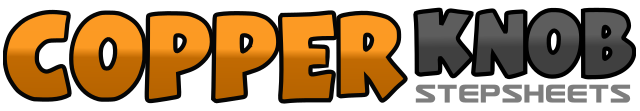 .......Count:32Wall:4Level:Improver.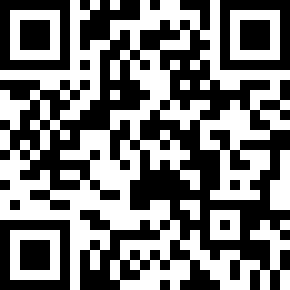 Choreographer:Liam Pittway (UK) - July 2005Liam Pittway (UK) - July 2005Liam Pittway (UK) - July 2005Liam Pittway (UK) - July 2005Liam Pittway (UK) - July 2005.Music:Gasolina - Daddy YankeeGasolina - Daddy YankeeGasolina - Daddy YankeeGasolina - Daddy YankeeGasolina - Daddy Yankee........